新世纪的我期盼着—                	 GUANGXI NORMAL UNIVERSITY FOR NATIONALITIES2020届毕业生自荐材料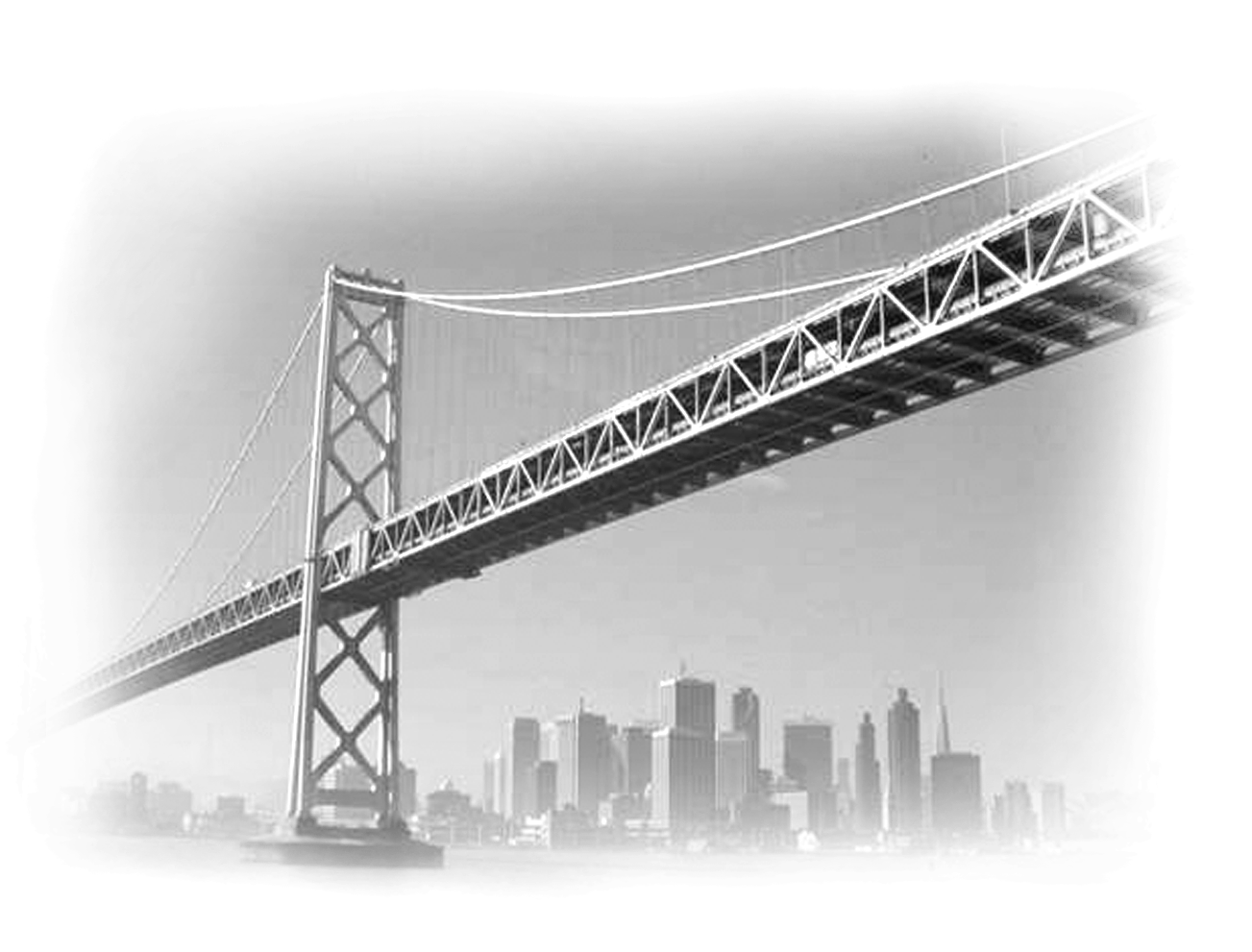 职位描述发布日期：2019-06-20工作地址：广西壮族自治区扶绥县兴港路16号职位描述：1、本科以上学历，英语专业或国际贸易专业，性格外向、反应敏捷、责任心强，工作仔细认真、效率高，团队合作意识强，语言表达能力强，具有较好的沟通能力、客户开发能力、客户服务意识2、具备良好的英语听说读写能力，反应灵敏，口语能力强，英语四级以上3、熟悉外贸相关法规，精通外贸出口的各项条款，有经验者优先录用，工资待遇：试用期3000/月，试用期2个月。正式录用后工资3000元＋销售业绩提成=（3000/月＋业绩提成500-7000元/月），年收入40000-120000，月休4天。工作地点：扶绥县新宁镇兴港路16号（南塑旁边）上班时间：单休，每周六天。请广大有志之士前来公司面试。公司平台：1、每年参加阿拉斯加斯展会以及一些其他外国展会；2、公司不定时的组织参加各项有关外贸知识的讲座培训活动（学习如何及时、有效的拓展业务接订单）3、公司产品自主研发及销售，每季度都会有新产品发布会4、每年参加国内货架展会。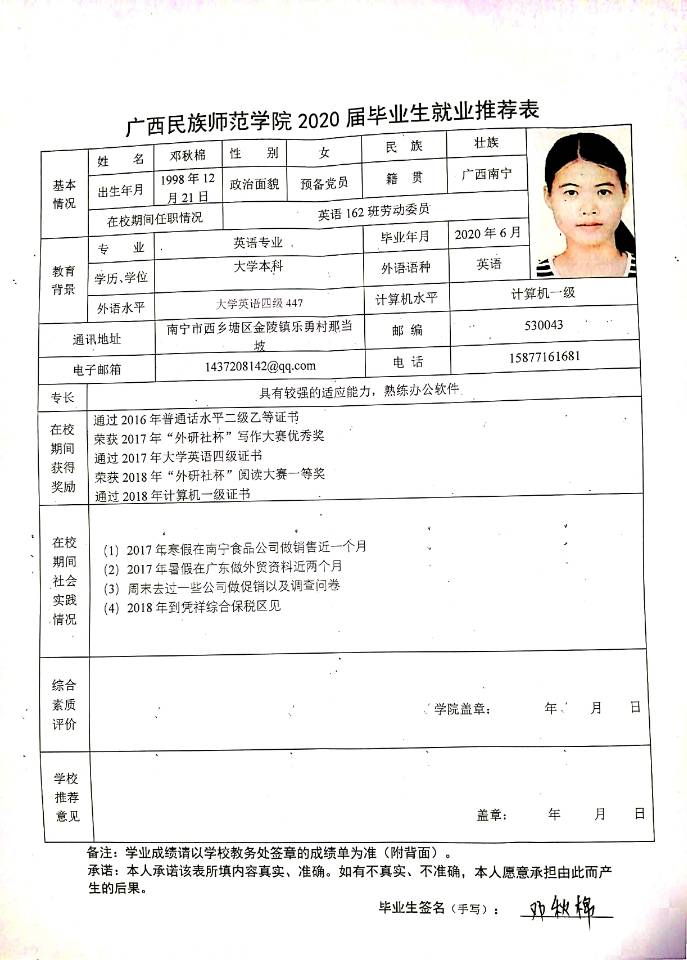 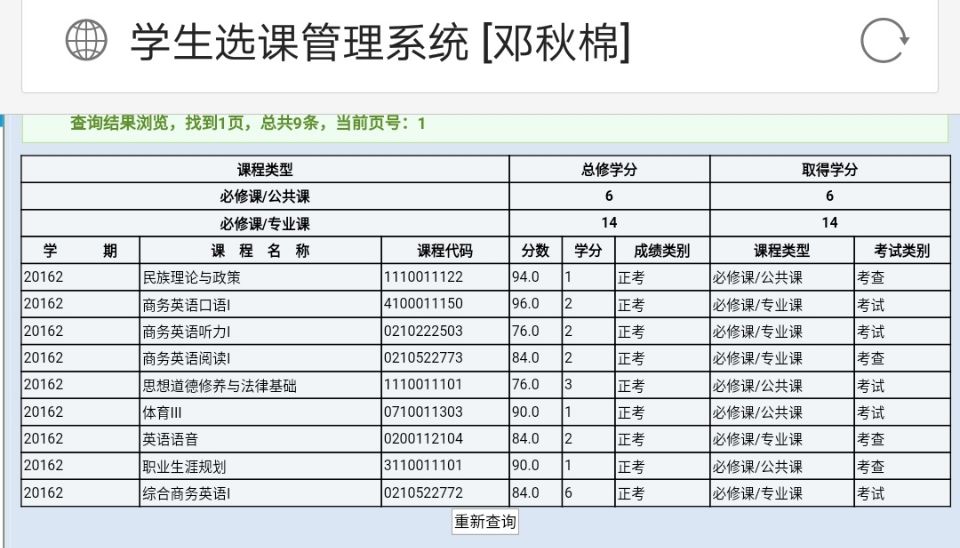 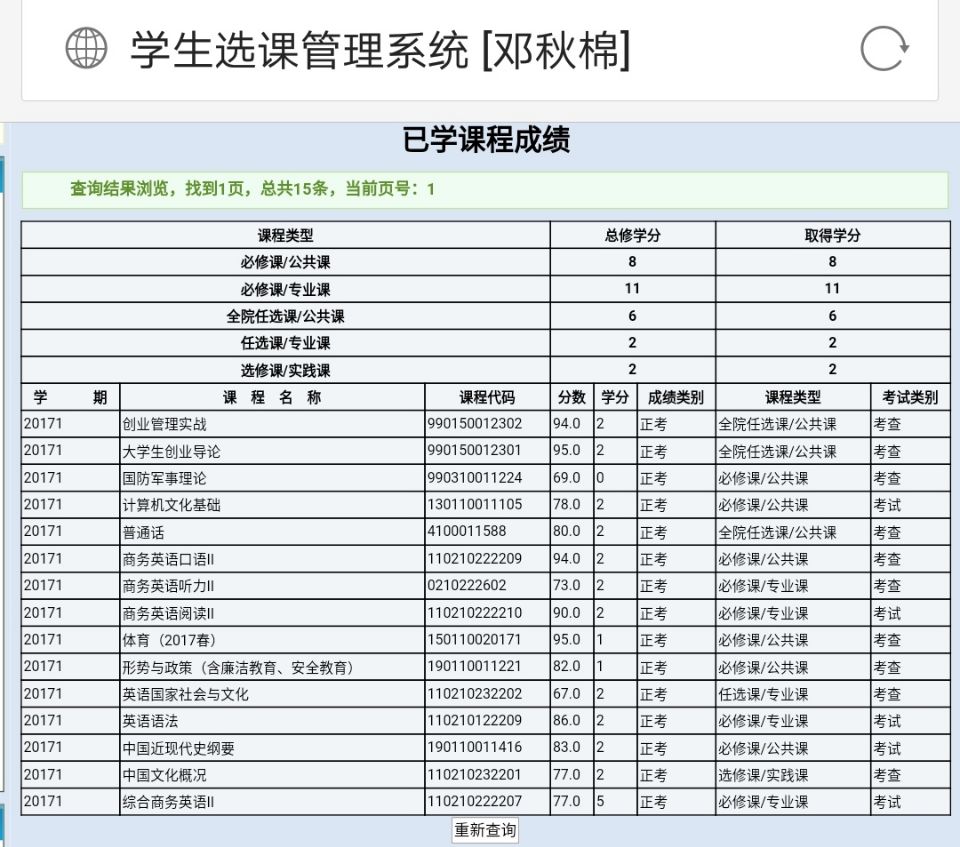 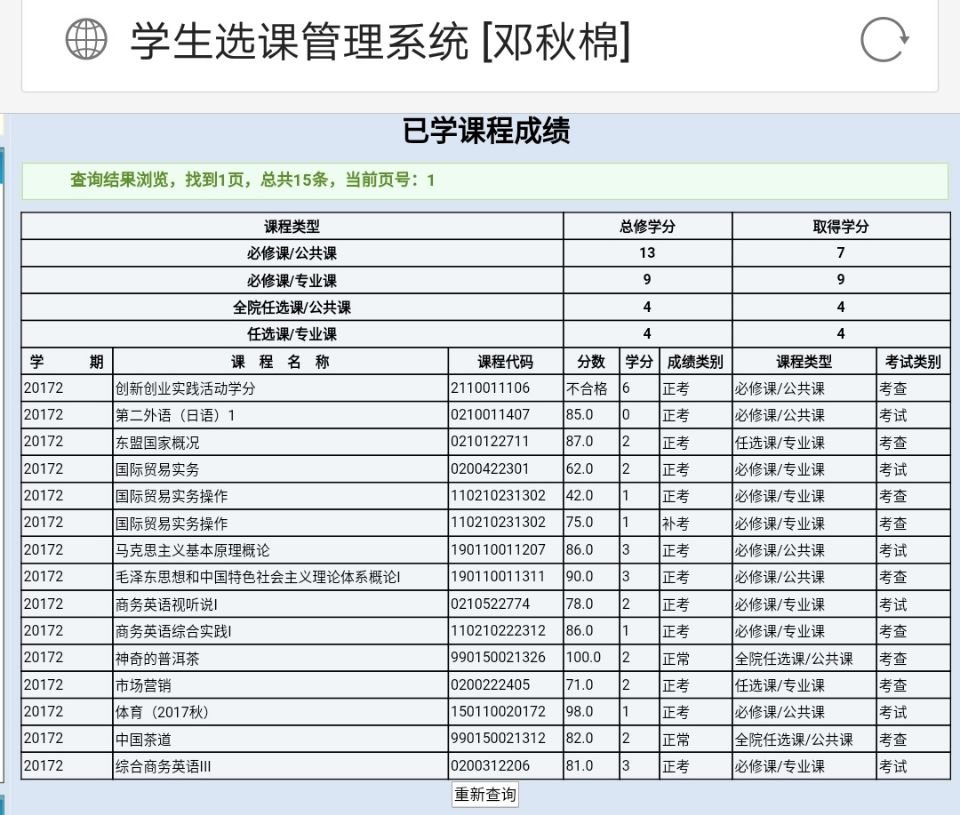 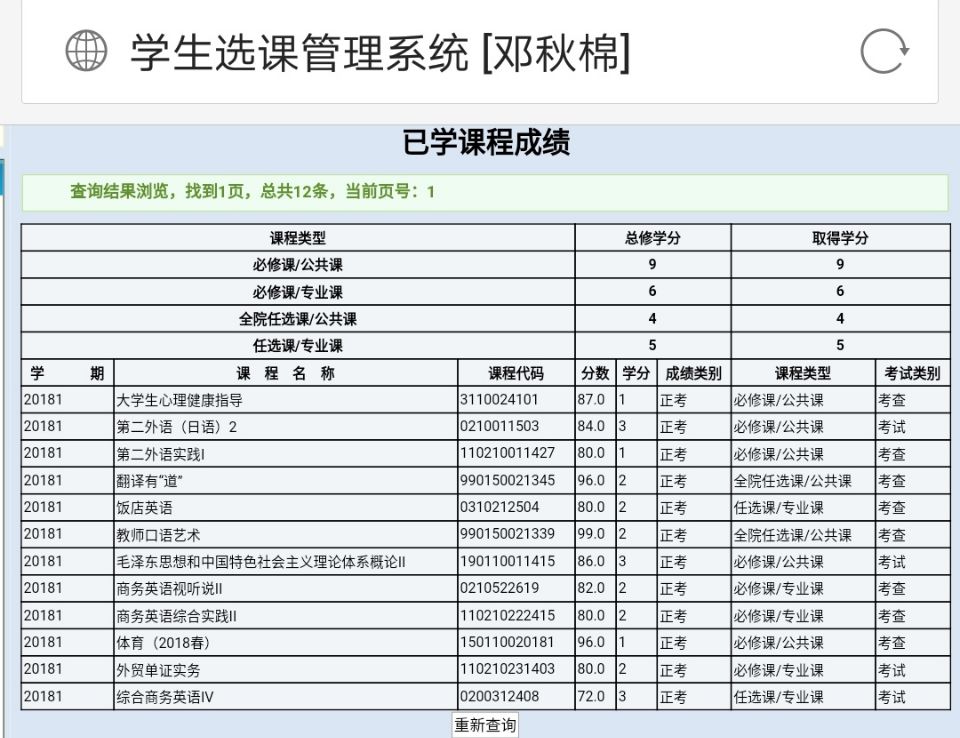 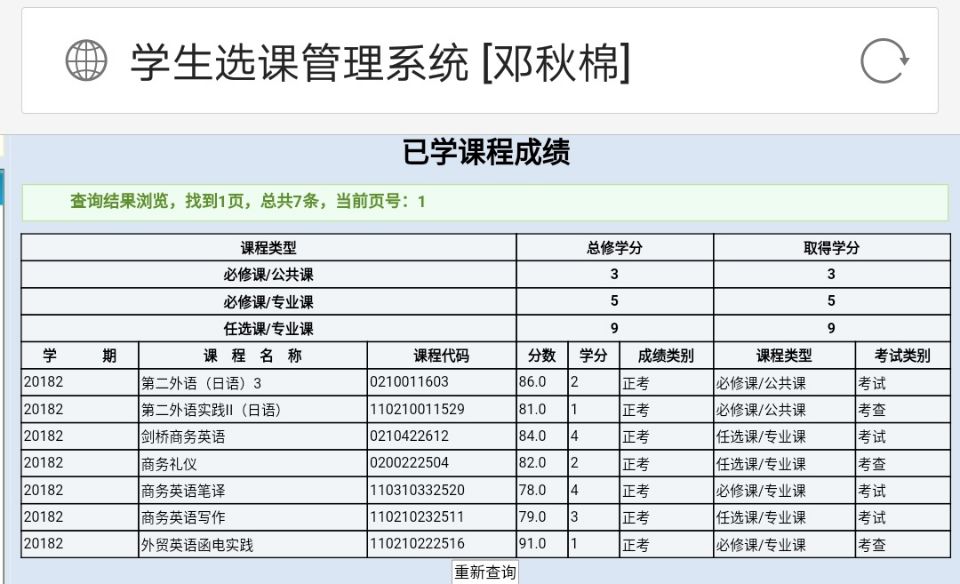 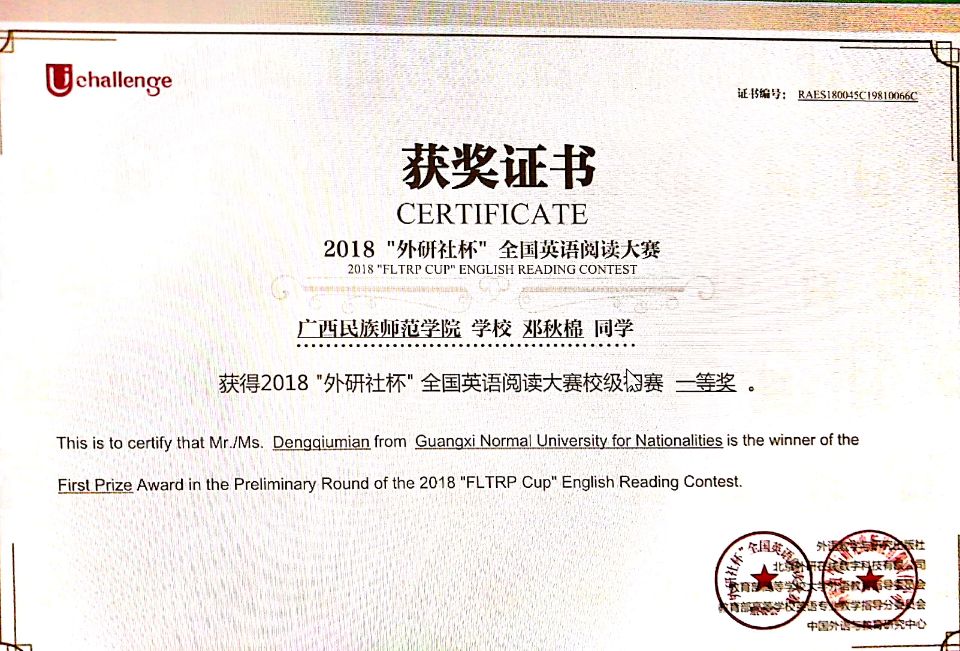 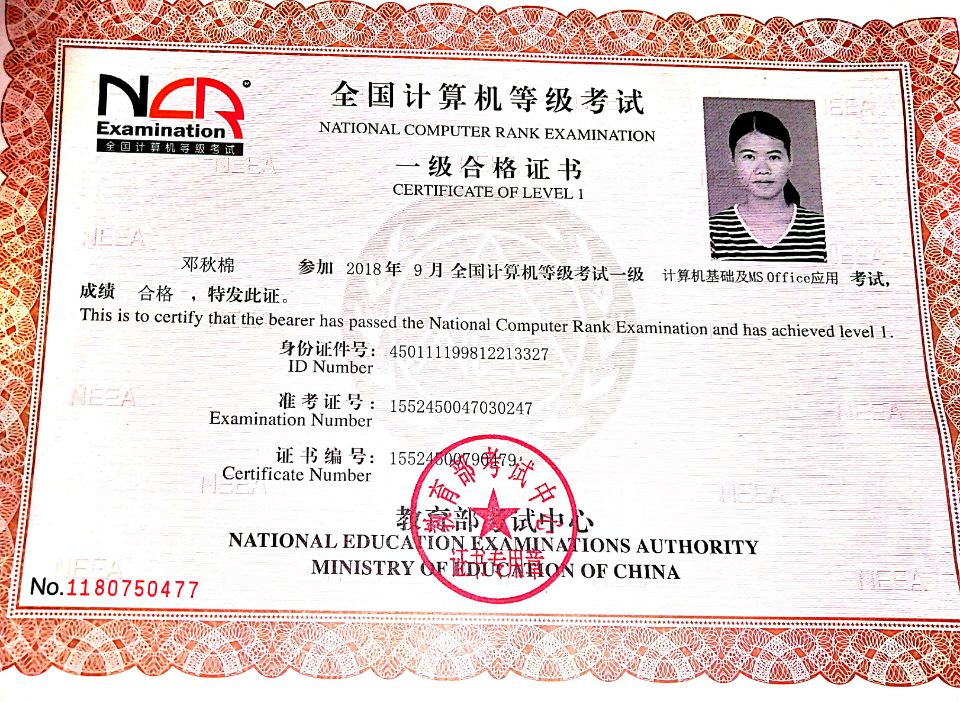 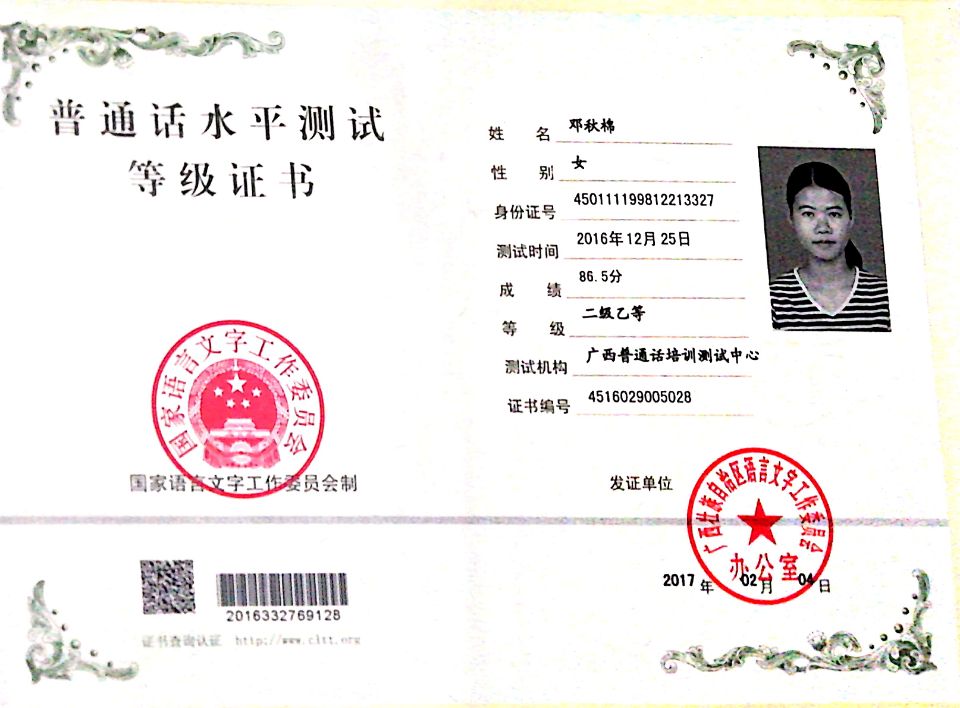 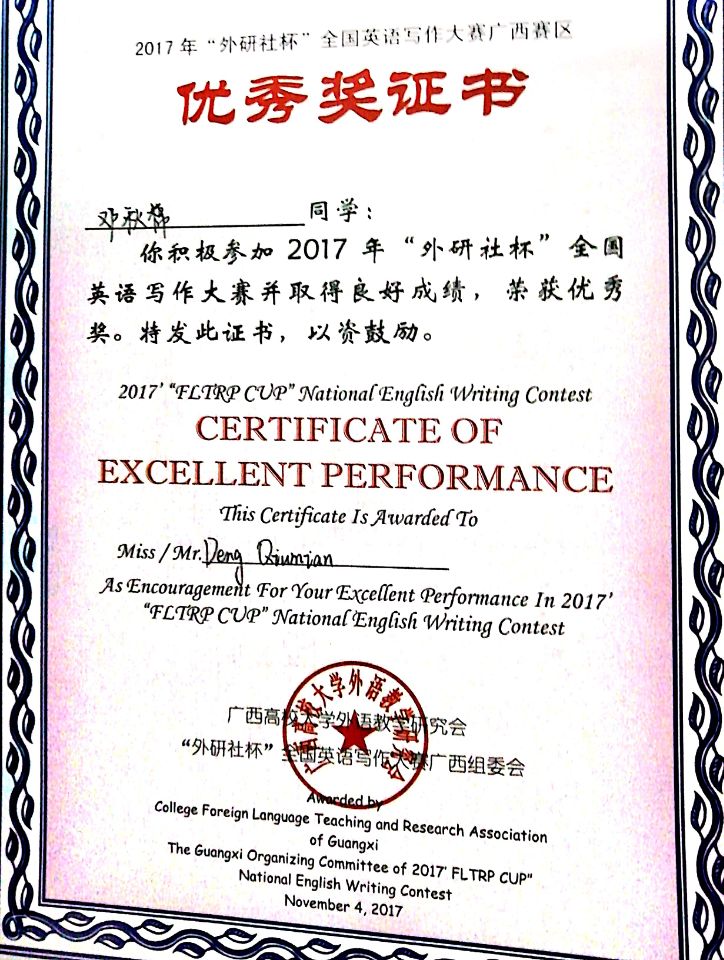 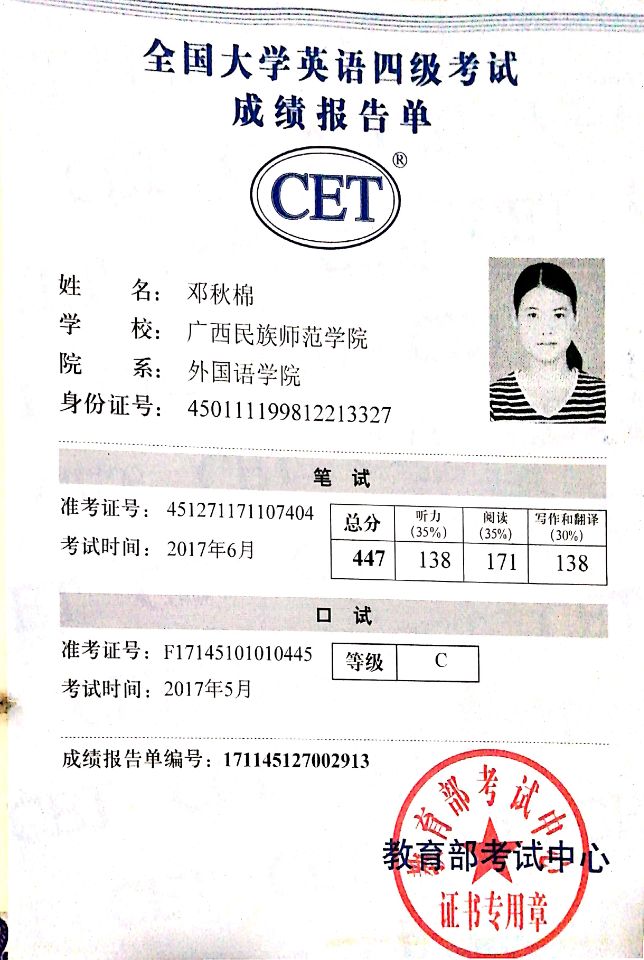 姓名邓秋棉性别女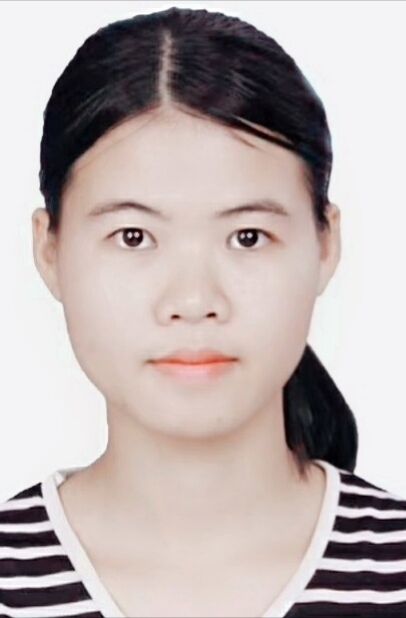 民族壮族籍贯广西南宁出生日期1998-12-21婚姻状况未婚学历本科体重、身高50千克、160厘米专业英语健康状况良好求职意向外贸公司业务员外贸公司业务员外贸公司业务员外贸公司业务员毕业院校广西民族师范学院广西民族师范学院邮编532200联系电话1587716168115877161681邮箱1437208142@qq.com主修课程剑桥商务英语、国际贸易实务、商务英语视听说、英语语音、商务英语口语、商务英语阅读、标准日本语、跨文化商务沟通、国际商务谈判、会展实务英语剑桥商务英语、国际贸易实务、商务英语视听说、英语语音、商务英语口语、商务英语阅读、标准日本语、跨文化商务沟通、国际商务谈判、会展实务英语剑桥商务英语、国际贸易实务、商务英语视听说、英语语音、商务英语口语、商务英语阅读、标准日本语、跨文化商务沟通、国际商务谈判、会展实务英语剑桥商务英语、国际贸易实务、商务英语视听说、英语语音、商务英语口语、商务英语阅读、标准日本语、跨文化商务沟通、国际商务谈判、会展实务英语个人技能熟练掌握商务谈判知识，善于跟供应商沟通拥有团队合作能力通过了计算机一级通过大学英语四级考试熟练掌握商务谈判知识，善于跟供应商沟通拥有团队合作能力通过了计算机一级通过大学英语四级考试熟练掌握商务谈判知识，善于跟供应商沟通拥有团队合作能力通过了计算机一级通过大学英语四级考试熟练掌握商务谈判知识，善于跟供应商沟通拥有团队合作能力通过了计算机一级通过大学英语四级考试社会实践（1）2017年寒假在南宁食品公司做销售近一个月（2）2017年暑假在广东做外贸资料近两个月（3）周末去过一些公司做促销以及调查问卷（4）2018年到凭祥综合保税区见习（1）2017年寒假在南宁食品公司做销售近一个月（2）2017年暑假在广东做外贸资料近两个月（3）周末去过一些公司做促销以及调查问卷（4）2018年到凭祥综合保税区见习（1）2017年寒假在南宁食品公司做销售近一个月（2）2017年暑假在广东做外贸资料近两个月（3）周末去过一些公司做促销以及调查问卷（4）2018年到凭祥综合保税区见习（1）2017年寒假在南宁食品公司做销售近一个月（2）2017年暑假在广东做外贸资料近两个月（3）周末去过一些公司做促销以及调查问卷（4）2018年到凭祥综合保税区见习兴趣爱好交际、阅读英语文章、音乐、跑步、打乒乓球交际、阅读英语文章、音乐、跑步、打乒乓球交际、阅读英语文章、音乐、跑步、打乒乓球交际、阅读英语文章、音乐、跑步、打乒乓球自我评价本人性格开朗、很好相处，适应能力强，原则性较强，对数字敏感及具有敏锐觉察力为人诚恳活泼、乐观向上、喜欢与人交际、兴趣广泛，拥有较强的组织能力和适应能力，喜欢英语、能够学以致用。肯吃苦耐劳，有责任心，勇于进取。如能加入贵公司，我将全力以赴。接受过全方位的大学基础教育，受到良好的专业训练和能力的培养，在销售领域有扎实的理论基础和实践经验。有较强的学习能力，善于接受新知识，有较强的语言表达能力。本人性格开朗、很好相处，适应能力强，原则性较强，对数字敏感及具有敏锐觉察力为人诚恳活泼、乐观向上、喜欢与人交际、兴趣广泛，拥有较强的组织能力和适应能力，喜欢英语、能够学以致用。肯吃苦耐劳，有责任心，勇于进取。如能加入贵公司，我将全力以赴。接受过全方位的大学基础教育，受到良好的专业训练和能力的培养，在销售领域有扎实的理论基础和实践经验。有较强的学习能力，善于接受新知识，有较强的语言表达能力。本人性格开朗、很好相处，适应能力强，原则性较强，对数字敏感及具有敏锐觉察力为人诚恳活泼、乐观向上、喜欢与人交际、兴趣广泛，拥有较强的组织能力和适应能力，喜欢英语、能够学以致用。肯吃苦耐劳，有责任心，勇于进取。如能加入贵公司，我将全力以赴。接受过全方位的大学基础教育，受到良好的专业训练和能力的培养，在销售领域有扎实的理论基础和实践经验。有较强的学习能力，善于接受新知识，有较强的语言表达能力。本人性格开朗、很好相处，适应能力强，原则性较强，对数字敏感及具有敏锐觉察力为人诚恳活泼、乐观向上、喜欢与人交际、兴趣广泛，拥有较强的组织能力和适应能力，喜欢英语、能够学以致用。肯吃苦耐劳，有责任心，勇于进取。如能加入贵公司，我将全力以赴。接受过全方位的大学基础教育，受到良好的专业训练和能力的培养，在销售领域有扎实的理论基础和实践经验。有较强的学习能力，善于接受新知识，有较强的语言表达能力。